Не прожигай свою жизньВ рамках инновационного проекта  колледж принял участие в Республиканской акции Министерства по чрезвычайным ситуациям Республики Беларусь "Не прожигай свою жизнь", которая прошла 18 ноября во Всемирный день некурения.В рамках акции инспектор сектора пропаганды и взаимодействия с общественностью Копыльского РОЧС Татьяна Шестакова и Первый секретарь Копыльского РК ОО "БРСМ" Анастасия Збирухович призвали наших ребят обменять сигарету на конфету.Акция прошла в фойе главного корпуса. Далее в конференц-зале колледжа состоялась диалоговая площадка по данной теме, где осветились факты о курении, информация о проводимых мероприятиях РОЧС и БРСМ. в заключение ребятам вручили буклеты МЧС, где наглядно показаны причины, чтобы бросить курить.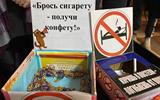 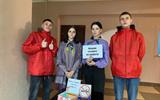 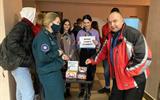 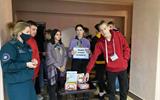 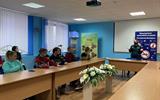 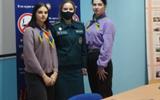 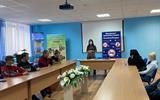 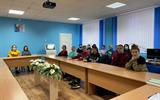 